Ta hand om din dator________________________________________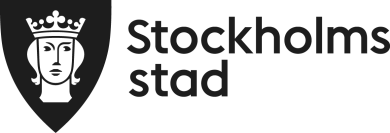 Ta hand om din digitala enhetVi hoppas du får mycket glädje och nytta av din nya dator! Du har själv ansvar för datorn. För att din dator ska användas och fungera på ett säkert och korrekt sätt i din undervisning, behöver du följa de anvisningar som gäller för alla elevdatorer på skolan. SäkerhetDatorn har automatiska system som skyddar den mot virusangrepp m.m. och ser till att du sköter enheten på rätt sätt. Om skolan får reda på eller misstänker att du använder datorn på ett otillåtet sätt (till exempel för att kränka andra elever) har skolan rätt att kontrollera detta.  Det går också att göra stickprovskontroller av enstaka datorer för att se att inga oegentligheter sker.Nedanstående sammanfattar de viktigaste delarna för att din dator ska fungera så bra som möjligt.Skydda ditt lösenordDu har ett personligt ansvar för ditt användarkonto och hur du brukar det. Se därför till att skydda lösenordet till ditt konto och lämna aldrig ut det till någon annan. Använd ett lösenord som inte går att gissa sig till.Stöld eller förlustOm din dator blir stulen eller på annat sätt kommer bort ska detta omgående anmälas till skolan. Polisanmälan görs av skolan.Vid eventuell polisanmälan ska följande uppges:Datorns stöldmärkning.Modell.Färg, storlek och andra kännetecken. SkötselDu får inte ändra i den datorns grundläggande inställningar. De etiketter som sitter på när du får din dator ska sitta kvar. Etiketterna innehåller viktig information som behövs för att kunna ge support och identifiera din dator.TransportNär du bär din dator, till exempel mellan lektioner eller skolbyggnader, ska du använda den sleeve som du fått låna av skolan. Tänk till exempel på att inte bära endast i skärmen. Du lånar datorn under din studietid och är ansvarig för att enheten lämnas tillbaka i ett gott skick. Tänk också på att stänga av eller välja viloläge via Start-menyn om du ska bära din dator i sin sleeve en längre stund. LaddningSe till att den datorn laddas kontinuerligt genom att använda batteriladdaren varje gång du har tillgång till ett eluttag.

OmstartDet rekommenderas att du startar om din dator regelbundet, till exempel vid skoldagens början. Vid en omstart uppdateras datorns operativsystem med viktiga uppdateringar, din profil rensas från onödig information och enheten fungerar därmed bättre.Underhåll och uppdateringarDin dator kommer att få systemuppdateringar kontinuerligt. Det är viktigt att du ser till att dessa uppdateringar får gå färdigt utan att avbryta dem.OminstallationIbland kan det finnas behov av att installera om din dator, till exempel för att återställa den om den blivit drabbad av virus. Vid ominstallation ska din dator vara ansluten till Stadens nätverk med nätverkskabel. Se till att dina viktiga dokument finns lagrade på ett säkert sätt, t.ex. i Mina Dokument på hemkatalogen (h:). Ominstallation kan ske först efter kontakt med vår IT-ansvarige Arvid Weitoft på adressen arvid.weitoft@edu.stockholm.se.Nedladdningar av program eller applikationer som kräver licensInstallation av program och tjänster ska i första hand ske på lärarens uppmaning och för lektionssyftet. Om du själv ska ladda ner/installera ett program eller en applikation, kontrollera alltid först med Arvid Weitoft att skolan har licens för det du vill använda. Du får aldrig ladda ner eller installera någon programvara som du misstänker är ”piratkopierad”.Om du använder en programvara/applikation utan att ha kontrollerat om skolan har licens, kan du bli skyldig att betala licenskostnaden för dessa.Lagar och reglerDin dator ska vara ett verktyg för att du ska lyckas med dina studier. Du har ett stort ansvar att använda din dator till just det. Det finns många lagar och regler som du måste följa när du använder din dator. För att hjälpa dig kommer här några exempel på saker att tänka på: Du får inte utföra skadegörelse, försök till intrång (hacking), sända massutskick (spam) eller avsiktligt sprida virus. Du får inte sprida bilder, texter eller annan information som är sårande, kränkande eller stötande. Du får inte sprida andra elevers personuppgifter över internet.Du får inte ladda ner, kopiera, lagra eller sprida material som är skyddat av upphovsrätt. Bilder, texter, filmklipp, musikklipp och annat digitalt material är ofta skyddat av upphovsrätt. Fråga din lärare om upphovsrätt om du är osäker.För mer information om detta se ”Kolla källan” http://www.skolverket.se/skolutveckling/resurser-for-larande/kollakallanNär du behöver hjälpOm du får problem med din dator kontakta Arvid Weitoft på adressen arvid.weitoft@edu.stockholm.se eller via vår support på adressen support.arstaskolan.se.